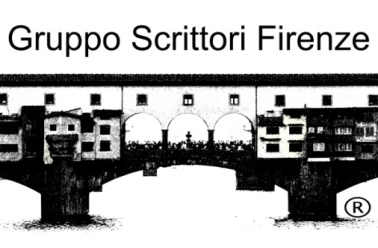 Consenso dei minori al trattamento dei dati personaliModulo da compilare ed allegare unitamente per ogni opera presentata da un minorennePremio Letterario “La Città sul Ponte” ed. 2021Il/la sottoscritto/a................................................................................ nato/a a................................................... il......................................... documento d'identità (tipo, numero)......................................................in qualità di genitore/tutore esercente la responsabilità genitoriale sul minore (nome, cognome)..................................................................nato/a a................................................... il......................................... documento d'identità (tipo, numero)......................................................consapevole delle sanzioni in caso di dichiarazioni mendaci ex art.76 DPR 445/2000 preso atto dell’informativa reperibile sul sito: www.grupposcrittorifirenze.itACCONSENTEal trattamento dei propri dati personali, sia con mezzi cartacei che digitali e informatici,al trattamento dei dati personali del minore,sia con mezzi cartacei che digitali e informatici,alla pubblicazione in formato sia cartaceo che digitale dell'opera del minore,secondo quanto previsto dal GDPR - Regolamento UE n. 679/2016 e dalla legge 101/18, ivi compresi i dati rientranti nelle categorie particolari di cui all’art.9 dello stesso Regolamento, nell'ambito del procedimento amministrativo attivato. Viene eletto come foro competente il foro di Firenze. data ...........................     									FIRMA DEL GENITORE/TUTORE_________________________________